 Об утверждении Порядка взаимодействия при осуществлении контроля Администрации сельского поселения Карача-Елгинский сельсовет муниципального района Кушнаренковский район Республики Башкортостан с субъектами контроля, указанными в пункте 4 Правил осуществления контроля, предусмотренного частью 5 статьи 99 Федерального закона «О контрактной системе в сфере закупок товаров, работ, услуг для обеспечения государственных и муниципальных нужд», утвержденных постановлением Правительства Российской Федерации от 12 декабря 2015 года № 1367В целях реализации части 6 статьи 99 Федерального закона от 5 апреля 2013 года № 44-ФЗ «О контрактной системе в сфере закупок товаров, работ, услуг для обеспечения государственных и муниципальных нужд», в соответствии с пунктом 11 Правил осуществления контроля, предусмотренного частью 5 статьи 99 Федерального закона «О контрактной системе в сфере закупок товаров, работ, услуг для обеспечения государственных и муниципальных нужд», утвержденных постановлением Правительства Российской Федерации от 12 декабря 2015 года № 1367, приказом Министерства финансов Российской Федерации от 22 июля 2016 года № 120н «Об утверждении общих требований к порядку взаимодействия при осуществлении контроля финансовых органов субъектов Российской Федерации и муниципальных образований, органов управления государственными внебюджетными фондами с субъектами контроля, указанными в пунктах 4 и 5 Правил осуществления контроля, предусмотренного частью 5 статьи 99 Федерального закона "О контрактной системе в сфере закупок товаров, работ, услуг для обеспечения государственных и муниципальных нужд"» руководствуясь пунктом 3.46 статьи 3 Положения об Администрации сельского поселения Карача-Елгинский сельсовет муниципального района Кушнаренковский район Республики Башкортостан, утвержденного Решением Совета сельского поселения Кушнаренковский сельсовет муниципального района Кушнаренковский район Республики Башкортостан  ПОСТАНОВЛЯЮ:1. Утвердить прилагаемый порядок взаимодействия при осуществлении контроля Администрации сельского поселения Карача-Елгинский сельсовет муниципального района Кушнаренковский район Республики Башкортостан с субъектами контроля, указанными в пункте 4 Правил осуществления контроля, предусмотренного частью 5 статьи 99 Федерального закона «О контрактной системе в сфере закупок товаров, работ, услуг для обеспечения государственных и муниципальных нужд», утвержденных постановлением Правительства Российской Федерации от 12 декабря 2015 года № 1367   (далее – Порядок).2. Настоящее постановление вступает в силу с момента подписания в установленном законодательством порядке,  за исключением абзаца шестого пункта 5 Порядка, и распространяет свое действие на правоотношения, связанные  с размещением планов закупок на 2020 год и плановый период  2021 и 2022 годов и планов-графиков закупок на 2020 год.Абзац шестой пункта 5 Порядка вступает в силу с момента вступления в силу нормативного правового акта уполномоченного республиканского органа исполнительной власти на ведение реестра контрактов, содержащий сведения, составляющие государственную тайну, об утверждении порядка формирования и направления заказчиком сведений, подлежащих включению в реестр контрактов, содержащий сведения, составляющие государственную тайну.     3. Контроль за исполнением настоящего постановления оставляю за собой. Башkортостан  РеспубликаhыКушнаренко районымуниципаль районынынКарасайылга ауыл советы ауыл билEмEhе хакимиeте452245, Карасайылга, Ленин урамы, 12Тел. 5-44-33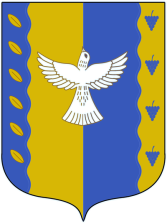 Республика  БашкортостанАДМИНИСТРАЦИЯ сельского поселения Карача-елгинский  сельсовет  муниципального района Кушнаренковский район  452245, Карача-Елга, Ленина, 12Тел. 5-44-33KАРАРKАРАРKАРАРKАРАРKАРАРKАРАРПОСТАНОВЛЕНИЕПОСТАНОВЛЕНИЕПОСТАНОВЛЕНИЕПОСТАНОВЛЕНИЕПОСТАНОВЛЕНИЕПОСТАНОВЛЕНИЕ 10 январь 2020  й.№1/110января2020г.Глава сельского поселения                                       Саитов Н.Х.